CV				1.1.2022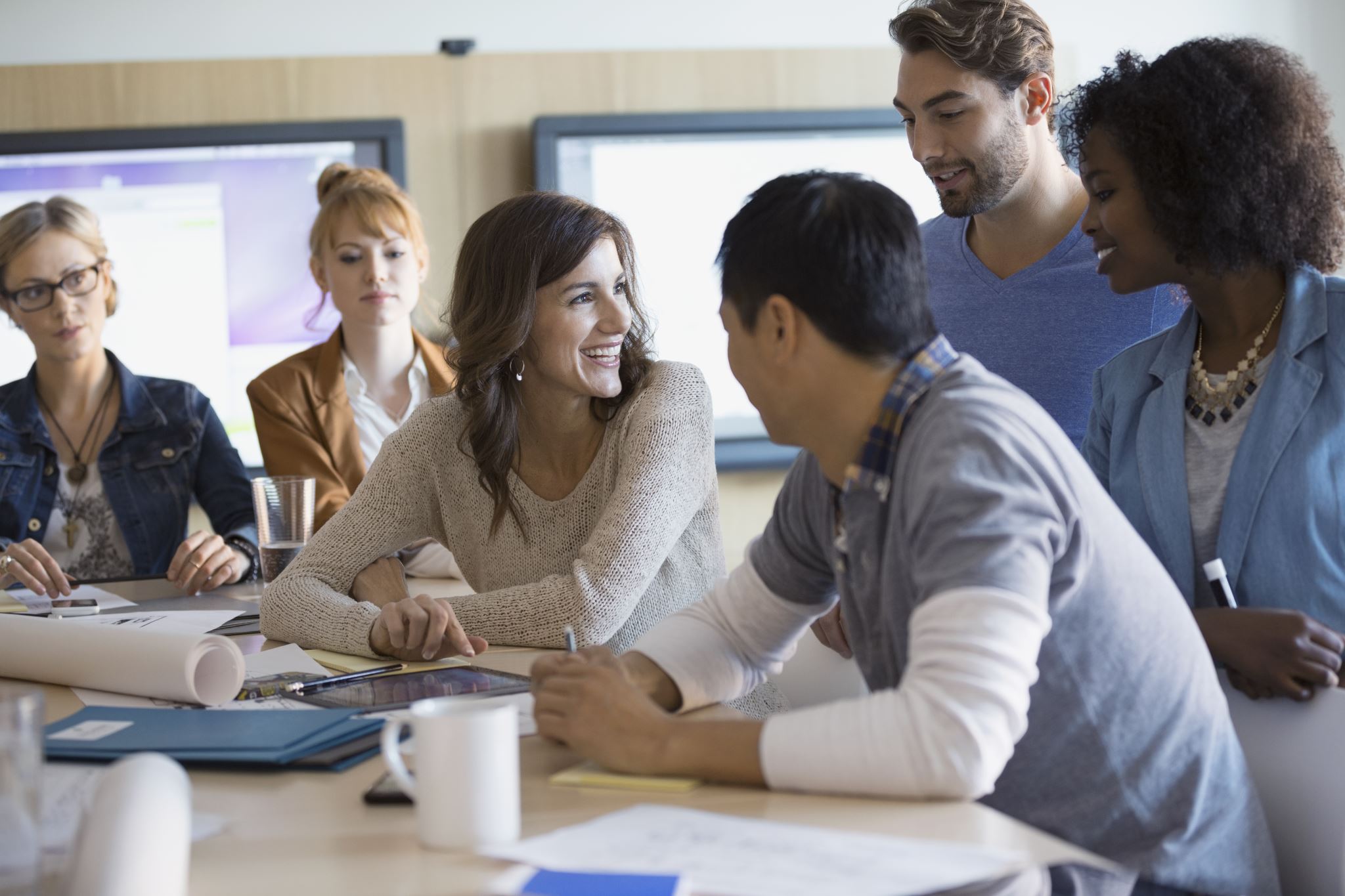 Anni AkavalainenPuhelin: 040 555 666 777 Sähköposti: etunimi.sukunimi@sähköpos.tiLinkedIn ja/tai muu oleellinen sometili (linkki suoraan profiiliin)ProfiiliVahva asiakaspalvelukokemusHyvät tietotekniset valmiudet ja kokemusta esim. tikettijärjestelmistäErinomainen keskittymiskyky myös kiireessäTulevaisuudessa tavoitteeni on…Työkokemus1/2010–09/2020	PalveluvastaavaKiinteistöpalvelu XY Oy, KouvolaKiinteistöpalvelu XY on yksityinen, julkiselle sektorille palveluita tuottava yritys, joka on erikoistunut asuinkerrostaloihin.Työskentelin perheyrityksessä asiakaspalvelun eri tehtävissäVastasin reklamaatioiden käsittelystäKäytin useita sisäisiä toiminnanohjaus- ja varausjärjestelmiä Hoidin asiakaspalvelua puhelimitse, sähköpostitse ja chatissaIsoin onnistumiseni….1995–2009		Kiinteistöpalvelu AB Oy, Lohja1/1998–12/2009	PalvelukoordinaattoriKiinteistöpalvelu AB on yksityinen, julkiselle sektorille palveluita tuottava pieni perheyritys, joka panostaa henkilökohtaiseen palveluun..Osaamisesi…Vastasin…Hoidin…Onnistuin…5/1995–9/1997	Asiakaspalvelija, kesätyö ja osa-aikatyöToimin opintojeni ajan kesäisin kokoaikaisesti ja muutoin osa-aikaisesti kiinteistöyhtiön asiakaspalvelussaHuoltotilausten vastaanotto ja välittäminenOpin käyttämään asiakashallintaohjelmistoa monipuolisestiTyö kehitti koordinoimiskykyäniSain paljon kiitosta kyvystäni hoitaa vaikeatkin tilanteet rauhallisestiKoulutus9/1995–5/1998 	Koulutuksen nimi, oppilaitoksen nimi, (sijainti, jos ei käy ilmi nimestä)Suuntautuminen/pääaine koulutuksessaMuuta oleellista (sivuaine, opiskelijavaihto, gradun nimi ja arvosana, jos hyvä, vastuutehtävät tms.)9/1995–5/1998 	Koulutuksen nimi, oppilaitoksen nimi, (sijainti, jos ei käy ilmi nimestä)Suuntautuminen/pääaine koulutuksessaMuuta oleellista (sivuaine, opiskelijavaihto, gradun nimi ja arvosana, jos hyvä, vastuutehtävät tms.)KurssitKortin nimi 		voimassa 12/2024Kortin nimi 		voimassa 10/2022Kurssin nimi, järjestäjä		1–2/2019KielitaitoSuomi		äidinkieliRuotsi		välttävä, pärjään asiakkaiden kanssaEnglanti		hyvä, olen käyttänyt toisena työkielenäJokin muu		tyydyttäväIT-osaaminenMicrosoft Office: Word, Excel, PowerpointKäytin työssäni viikoittainOhjelma XOleellinen osa työskentelyäni ja hallitsen sen hyvinSosiaalinen mediaOlen kouluttanut kollegojani LinkedInin käytössäLuottamustoimet ja vapaaehtoistyö4/2014–12/2019	Toimitsija kansallisissa urheilukilpailuissa lajissa X1/1998–12/2009	Urheiluseura XYZ, Hallituksen jäsenHarrastukset ja vapaa-aikaHarrastan lajia X säännöllisesti. Pidän hyvää huolta kunnostani ja noudatan terveellisiä elämäntapoja. Nautin myös lukemisesta ja ruoanlaitosta.Suosittelijat & kunnianosoituksetJenna Johtaja, palvelujohtaja/esihenkilö, Yritys XYZ, 040 555 666 777, etunimi.sukunimi@yritys.xxEtunimi Sukunimi, titteli/suhde minuun, Yritys XYZ: 040 555 666 777, etunimi.sukunimi@yritys.xxKunniajäsen, Urheiluseura XYZ, 2009